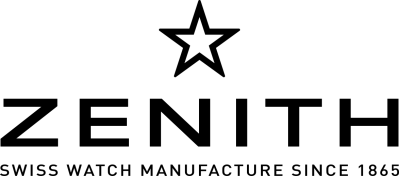 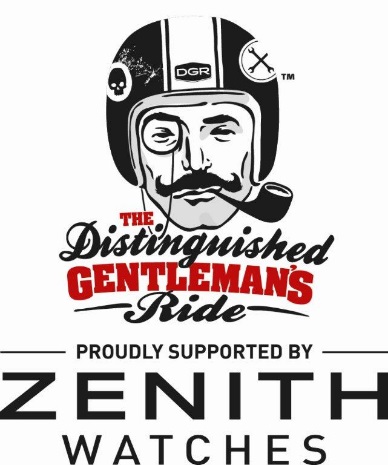 2017年“绅士骑行”活动创造纪录95个国家。600个城市。超过70,000名绅士为了慈善事业驾驶他们的摩托车开展全球大骑行活动。真力时赞助，助力Movember Foundation慈善基金会支持前列腺癌和男性心理健康真力时为世界各地的聚会提供支持，并打造出华丽的“PILOT TON-UP”腕表，刻印“绅士骑行”的图像。昨天，在RAKE慈善拍卖会携手Rubinacci于米兰举行的特别活动中，真力时拍卖了0号腕表筹集到7,500欧元，用于赞助“绅士骑行”活动，活动出席人士包括真力时CEO朱利安·托纳、Rake创始人Wei Koh以及活动创始人马克·哈瓦。2017年9月26日，力洛克 — 此次活动在“复古骑行”界凝聚了史无前例的吸引力：2017年9月24日星期日，在全世界95个国家的600个城市，逾70,000名绅士将在同一天统一骑上各自的摩托车，代表Movember Foundation基金会支持前列腺癌和男性心理健康的研究。他们的共同点是？“咖啡骑士”、大雪橇迷、攀缘者以及其他各路非凡榜样均将骑上复古摩托车，加入这场时尚个性的“嘉年华”大游行，在一条条道路上，驶过鹅卵石地面，浩浩荡荡地轰鸣前行。目的是？筹集善款。这是一场代表Movember Foundation基金会而开展的慈善活动，旨在为前列腺癌和男性心理健康研究筹集善款 — 今年的筹款目标是超过500万美元 (自从澳大利亚人马克·哈瓦发起该活动以来，已累计筹集善款800多万美元)。2017年的活动还将迎来不少知名人士的参与，其中将骑上摩托车参与游行的名人包括美国男演员埃里克·克里斯汀·奥尔森 (Eric C.Olsen) (出演美剧《洛杉矶海军犯罪调查处》(NCIS LA))、澳大利亚男演员杰·科特尼 (Jai Courtney) 以及时尚博主马里亚诺·迪·瓦约 (Mariano Di Vaio) (DGR 米兰)。高贵优雅与慷慨大气：真力时非常荣幸连续两年支持这一全球性的慈善活动。为纪念这一盛大集会并致敬慷慨解囊的捐资者们，这一瑞士制表品牌将打造六枚极其特别的限量编号腕表Pilot Ton-Up，每一枚都刻有DGR 2017字样 — 历久弥新的设计和永恒不衰的机械 — 献给慈善大业。其中五枚作为礼物赠给主要捐资者，而在RAKE慈善拍卖会携手Rubinacci于米兰举行的特别晚会上“0号”腕表已拍卖筹集了7,500欧元，代表Movember Foundation慈善基金会赞助“绅士骑行”活动，活动出席人士包括真力时CEO朱利安·托纳、Rake创始人Wei Koh以及活动创始人马克·哈瓦。媒体请洽Marine Lemonnier-Brennan – 真力时国际公共关系总监marine.lemonnier@zenith-watches.com – T+41 79 389 67 62